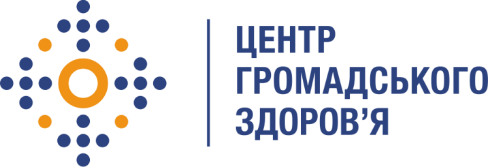 Державна установа
«Центр громадського здоров’я Міністерства охорони здоров’я України» оголошує конкурс на відбір консультанта з внесення клінічних даних в STMA для реалізації дослідження «Вивчення впливу пандемії коронавірусу на ефективність лікування в програмі ЗПТ» в межах реалізації програми Глобального фонду для боротьби зі СНІДом, туберкульозом та малярією «Стійка відповідь на епідемії ВІЛ і ТБ в умовах війни та відновлення України»Назва позиції: Консультант з внесення клінічних даних у містах реалізації дослідження «Вивчення впливу пандемії коронавірусу на ефективність лікування в програмі ЗПТ».Кількість осіб: 9 Регіон діяльності: м. Вінниця, м. Київ (2 особи), м. Кривий Ріг, м. Запоріжжя, м. Львів, м. Івано-Франківськ, м. Чернігів, м. Миколаїв.Період надання послуг: березень – травень 2024 року.Тип зайнятості: офіційна Тип залученості: частковаІнформація щодо установи:  Головним завданнями Державної установи «Центр громадського здоров’я Міністерства охорони здоров’я України» (далі – Центр) є діяльність у сфері громадського здоров’я. Центр виконує науково-практичні та організаційно-методичні функції у сфері охорони здоров’я з метою забезпечення якості лікування хворих на cоціально-небезпечні захворювання, зокрема ВІЛ/СНІД, туберкульоз, вірусні гепатити тощо, попередження захворювань в контексті розбудови системи громадського здоров’я. Центр приймає участь в розробці регуляторної політики і взаємодіє з іншими міністерствами, науково-дослідними установами, міжнародними установами та громадськими організаціями, що працюють в сфері громадського здоров’я та протидії соціально небезпечним захворюванням.Мета дослідження полягає у вивченні впливу широкомасштабної практики видачі препаратів ЗПТ пацієнтам для самостійного прийому в умовах COVID-19 на ефективність лікування та утримання в ньому. Завдання: Здійснює відбір медичних карток пацієнтів відповідно до наданих Замовником неперсоніфікованих кодів пацієнтів;Забезпечує внесення клінічних даних щодо історії лікування пацієнтів з відібраних медичних карток та іншої наявної первинної медичної документації до електронного інструменту “Програмний додаток для простого моніторингу лікування” (Simple Treatment Monitoring Application, далі - STMA), відповідно до наявного наступного переліку, у тих випадках, коли в системі передбачені спеціальні поля або форми для введення таких даних:всі епізоди отримання ЗПТ, включно з попередніми епізодами у інших підрозділах ЗОЗ, з вказанням дат початку (включаючи найперший та поточний  епізоди) та дат завершення лікування, а також інформації щодо причини завершення;Усі призначення препаратів та їх зміни (дата, назва препарату, дозування (мг), тип видачі);Діагнози супутньої патології (ВІЛ, ВГС, туберкульоз), з датою встановленняДати та результати уриноконтролю на вміст ПАР (дата, речовина, результат)Дати та результати та оцінки стабільності (дата, критерій, результат);Порушення правил участі програмі ЗПТ (включаючи візити у стані інтоксикації), якщо такі містяться в картці (дата, вид порушення, наслідок).Здійснює регулярне щотижневе звітування, зокрема, у формі Google Docs, щодо кількості та повноти заповнених карток (повне або часткове внесення даних);Здійснює інформування Замовника про хід процесу внесення даних карток пацієнтів в STMA, зокрема, у випадку технічних або інших неполадок, включаючи випадки відсутності доступу до карток пацієнтів. У випадку відсутності доступу до карток пацієнтів, забезпечує повідомлення Замовника та отримання коду картки пацієнта для заміщення.Оплата буде здійснюватися по факту внесення карток в STMA. Вимоги до кандидатів: Працівник ЗОЗ, що надає пацієнтам послуги ЗПТ та має доступ до карток пацієнтів;Досвід роботи з STMA буде перевагою;Знання ділової української мови та ділового спілкування;Чітке дотримання термінів договору;Досвідчений користувач пакету MS Office, Google Docs SuiteДосвідчений користувач засобами електронної комунікації (електронна пошта, Telegram, Viber, WhatsApp).Резюме мають бути надіслані електронною поштою на електронну адресу: vacancies@phc.org.ua. З копією на m.rosol@phc.org.ua.  В темі листа, будь ласка, зазначте: «153-2024 Консультанта з внесення клінічних даних для реалізації дослідження «Вивчення впливу пандемії коронавірусу на ефективність лікування в програмі ЗПТ».Термін подання документів – до 13 березня 2024 року. Реєстрація документів 
завершується о 18:00.За результатами відбору резюме успішні кандидати будуть запрошені до участі у співбесіді. У зв’язку з великою кількістю заявок, ми будемо контактувати лише з кандидатами, запрошеними на співбесіду. Умови завдання та контракту можуть бути докладніше обговорені під час співбесіди.Державна установа «Центр громадського здоров’я Міністерства охорони здоров’я України» залишає за собою право повторно розмістити оголошення про конкурс, скасувати конкурс, запропонувати договір з іншою тривалістю.